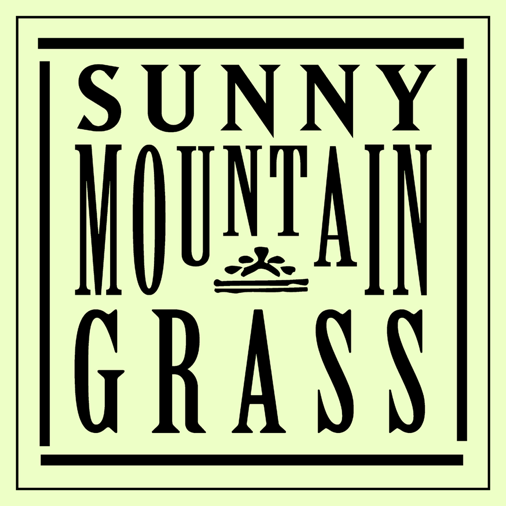 Die Bluegrassband Sunny Mountain Grass wurde 1988 gegründet und hat sich über Jahrzehnte zu einem festen und geschätzten Bestandteil der Schweizer Bluegrassszene entwickelt. In der jetzigen Formation spielen sie seit Januar 2013. Ihr Repertoire erstreckt sich von traditionellem Bluegrass über Western Swing und New Acoustic Music bis zu A- Cappella-Gospels. Auch Eigenkompositionen gehören mit zum Programm. Besondere Highlights bildeten unter anderen Auftritte am Jazz Festival in Montreux, am Bluegrass Festival in Bühl (D) oder am Country Festival in Sonogno. Sunny Mountain Grass spielen neben Festivals oft im kleineren Rahmen, wo der direkte Publikumskontakt möglich wird, also in Musikclubs, auf Kleinkunstbühnen und bei privaten Anlässen oder in Kirchen.Die Band:Robert Brunner Dobro, Gesang            Daniel Girard Banjo, GesangTom Borcherding Gitarre, Gesang        Thomas Custer Mandoline, Gesang                                                               Hannes Giger Bass, Gesang